	Добрый день, уважаемые обучающиеся. В связи с переходом на  электронное обучение с применением дистанционных технологий, вам выдается материал дистанционно.Изучив теоретический лекционный материал, вам необходимо:Составить краткие лекционные записи;Ответить на вопросы;Выполнить домашнее задание;Краткую запись лекции, варианты ответов на вопросы, а также домашнее задание  переслать мастеру производственного обучения, Кутузову Константину Викторовичу,  на электронный адрес kytyzov84@mail.ru в формате PDF или JPGДистанционный урок МДК 01.01 № 19 – 1 час группа № 16  (согласно КТП на 1-2 полугодие 2019-2020г)Тема: «Технология сборки машиностроительных конструкций»Сборочная операция имеет цель обеспечить правильное взаимноерасположение и закрепление деталей собираемого сварного изделия. Для выполнения сборочной операции используют сборочное или сборочносварочное оборудование. В первом случае сборка заканчивается прихваткой; во втором - собранное изделие сразу сваривают.Собранный узел должен обладать жесткостью и прочностью, необходимой как для извлечения его из сборочного приспособления итранспортировки к месту сварки, так и для уменьшения деформаций при сварке. Фиксацию собранных деталей часто осуществляют на прихватках.Размеры и расположение прихваток задают не только из условий прочностии жесткости, но и с позиции исключения их вредного влияния на качествовыполнения сварных соединений и работоспособность конструкции.Сборку иногда производят при плотном сопряжении собираемыхдеталей, но чаще с заданным технологическим зазором. Размещение деталейв приспособлении (базирование) осуществляют таким образом, чтобытехнологические базы деталей опирались на установочные поверхностиприспособления. В общем случае для этого достаточно прижать деталь кшести опорным точкам, расположенным в трех взаимно перпендикулярныхплоскостях (рис. 1, а). Цилиндрические детали удобно базировать с помощьюпризмы (рис. 1, б); детали с цилиндрическими отверстиями— как показанона рис. 1, в, г.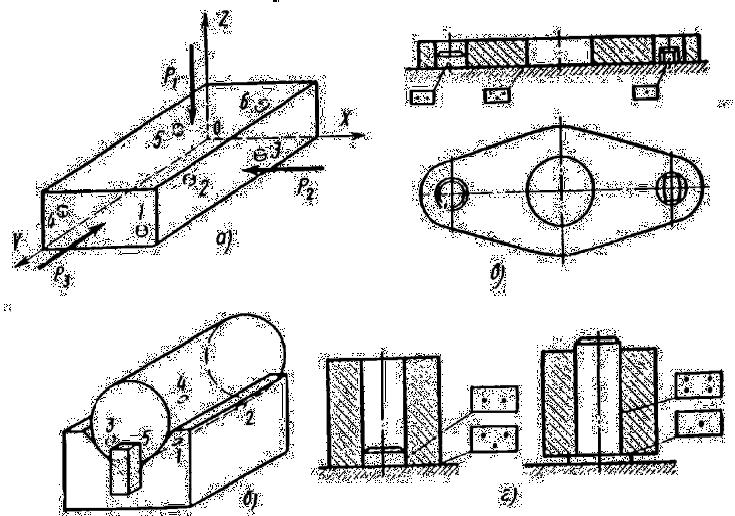 Рис. 1. Схема базирования деталейТребуемое взаимное расположение деталей сварного узла обеспечивают с помощью установочных элементов приспособления: упоров, фиксаторов, призм, шаблонов и др. (рис. 2, а - ж). Для фиксации деталей по отверстиям большого диаметра применяют разжимные оправки (рис. 3, а - в).Для закрепления детали в приспособлении служат зажимные элементы. Так же, как и установочные, зажимные элементы могут быть постоянные, откидные, отводные и поворотные. Клиновые, винтовые, эксцентриковые и рычажные прижимы с ручным приводом просты, но малопроизводительны. Использование пневматических, гидравлических, магнитных и вакуумных прижимов значительно сокращает вспомогательное время, особенно если требуется закрепить изделие одновременно в нескольких местах.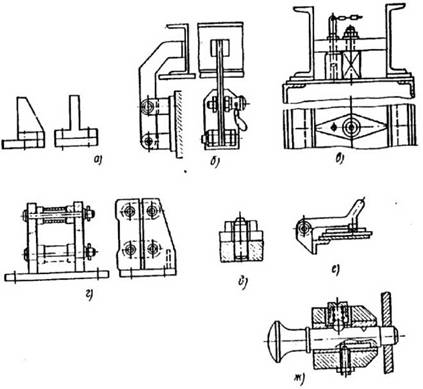 Рис. 2. Установочные элементы сборочных приспособлений:а – упор неподвижный; б, в, г – упор откидной; е – фиксатороткидной; ж – фиксатор отводной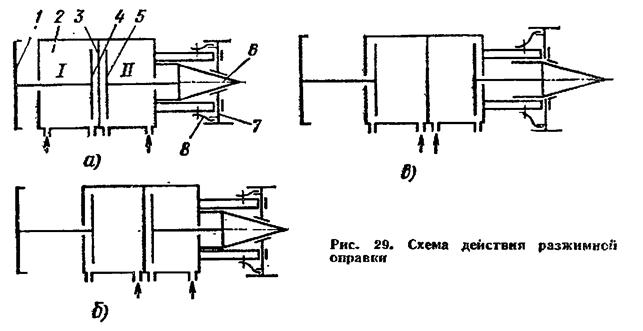 Рис. 3. Схема действия разжимной оправки:а – исходное положение; б – продвижение вотверстие; в – разжимПри сборке серьезное внимание необходимо обращать не только на геометрические размеры конструкций, но и на соблюдение проектных зазоров между деталями в местах их сварки. Уменьшение зазоров в стыковых соединениях может вызвать непровары, снижающие прочность шва, а увеличение зазоров в свою очередь увеличивает количество наплавленного металла и повышает трудоемкость изготовления конструкции. Сварные швы увеличенного сечения могут также вызвать дополнительные сварочные напряжения и деформации конструкции и ее отдельных элементов.На рис 4 изображён порядок сборки по разметке подкрановой балки. На эскизе, а показаны детали балки с нанесенными на них линиями присоединения других деталей, на эскизе б — установка краном вертикального листа на горизонтальный, на в — установка соединенных вертикального и первого горизонтального листа на второй горизонтальный и на г — установка ребер жесткости и опорных ребер.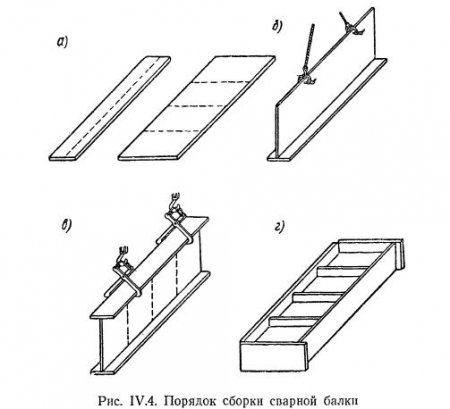 Рис. 4. Сборка сварной балкиПосле окончания сборки конструкцию маркируют. На видном месте белой масляной краской наносят номер заводского заказа, номер чертежа и марку конструкции.Еще один способ сборки под копир. Изготовление копира — весьма ответственная операция, так как копир, являясь сборочным шаблоном, определяет правильность сборки всей серии конструкции, собираемых по данному копиру. После окончания сборки копира OTK проверяет его размеры и только после этого разрешает приступить к сборке конструкции.Вопросы для закрепления материала:Каково назначение фиксаторов в сборочных приспособлениях?В чем заключается преимущество механизированных зажимных элементов?Какие виды прижимов Вам известны? Опишите их действие.Домашнее задание:Ответить письменно на вопросы.	Список литературы в помощьОвчинников В.В. Технология ручной дуговой и плазменной сварки и резки металлов: Овчинников В.В.-3-е изд., Издательский центр «Академия», 2013. -240стр.Маслов В.И. Сварочные работы: Маслов В.И.-9-е изд., перераб. И доп.-М: Издательский центр «Академия», 2012. -288с.Овчинников В.В. Современные виды сварки: Овчинников В.В.-3-е изд., стер. –М; Издательский центр «Академия», 2013. -208стр.Овчинников В.В. Сварка и резка деталей из различных сталей, цветных металлов и их сплавов, чугунов во всех пространственных положениях: учебник для студ. учреждений сред. проф. образования. – М. Издат. Центр «Академия», 2013. – 304с.